Структурное подразделение государственного бюджетногообщеобразовательного учреждения Самарской областисредней общеобразовательной школы «Образовательный центр»с. Утевка муниципального района Нефтегорский Самарской области –детский сад «Чайка».Сценарий развлечения для старших и подготовительных групп «Колядование».                                         Подготовила воспитатель:                           Литвинова Н.В.Сценарий развлечения для старших и подготовительных групп «Колядование».
Цель: Продолжать знакомить детей с русским фольклором.Задачи: Формировать положительный эмоциональный опыт каждого ребёнка путём сопереживания всех участников обряда (личный опыт через коллективные чувства). Знакомить с традициями родной страны. Создать атмосферу праздника. Воспитывать патриотические и эстетические чувства.Предварительная работа: Должна быть проведена большая предварительная работа с детьми и их родителями. Необходимо объяснить смысл святочных вечеров, предшествующих празднику Рождества Христова;В течении нескольких вечеров, беседуя о Рождестве и о святках, дети вместе с воспитателем приготавливают костюмы, маски, украшают ёлку, разучивают колядки.Ход развлечения: Дети собираются в группе ряженые, в масках и с мешком. Выстраивается ход и напевая речитативом:Пришла Коляда – отворяй ворота!Отправляются «по гостям» - в соседние группы детского сада (дети этих групп также должны быть знакомы со смыслом этого праздника; они готовят угощения и ждут ряженых). Когда все собрались, дети начинают читать колядки:1.Пришло Рождество – начинаем торжество!Пришла Коляда – отворяй ворота.Народился наш спаситель,Всего мира искуситель.Желаем Вам здоровья и счастьяНа долгие годы!2.Подайте нам коровку –Масляную головку.Подайте нам блинка –Будет печь гладка.Кто не даст лепёшки –Завалим окошки.Кто не даст пирога –Сведём корову за рога.Кто не даст хлеба –Уведём деда!3.Пришла Коляда – отворяй ворота!Дети - хозяева одаривают своих гостей за добрые пожелания – кладут угощения в приготовленный мешок.Теперь можно и поиграть. Дети становятся в круг и играют в народные игры: «Яша, Яша», «Каравай» и др.Затем гости прощаются и напевая: Пришла Коляда – отворяй ворота!», отправляются в другую группу.После посещения всех групп, дети возвращаются к себе, подсчитывают что «наколядовали», угощаются и, по желанию, поют песни.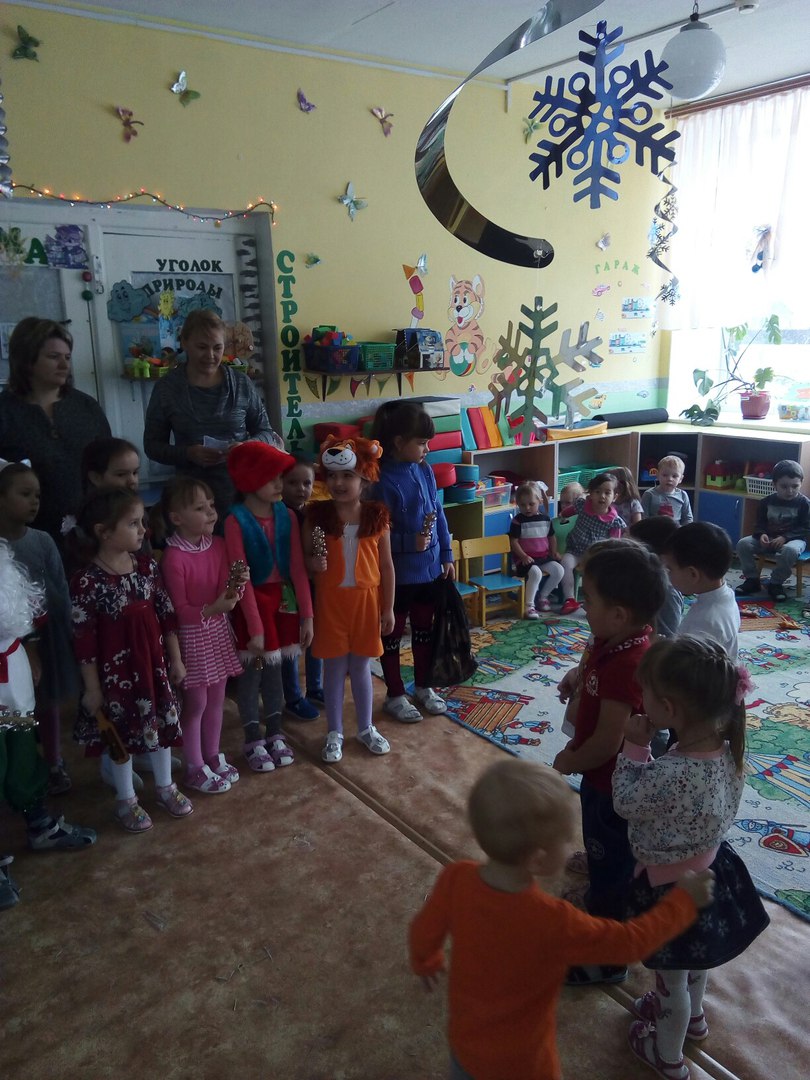 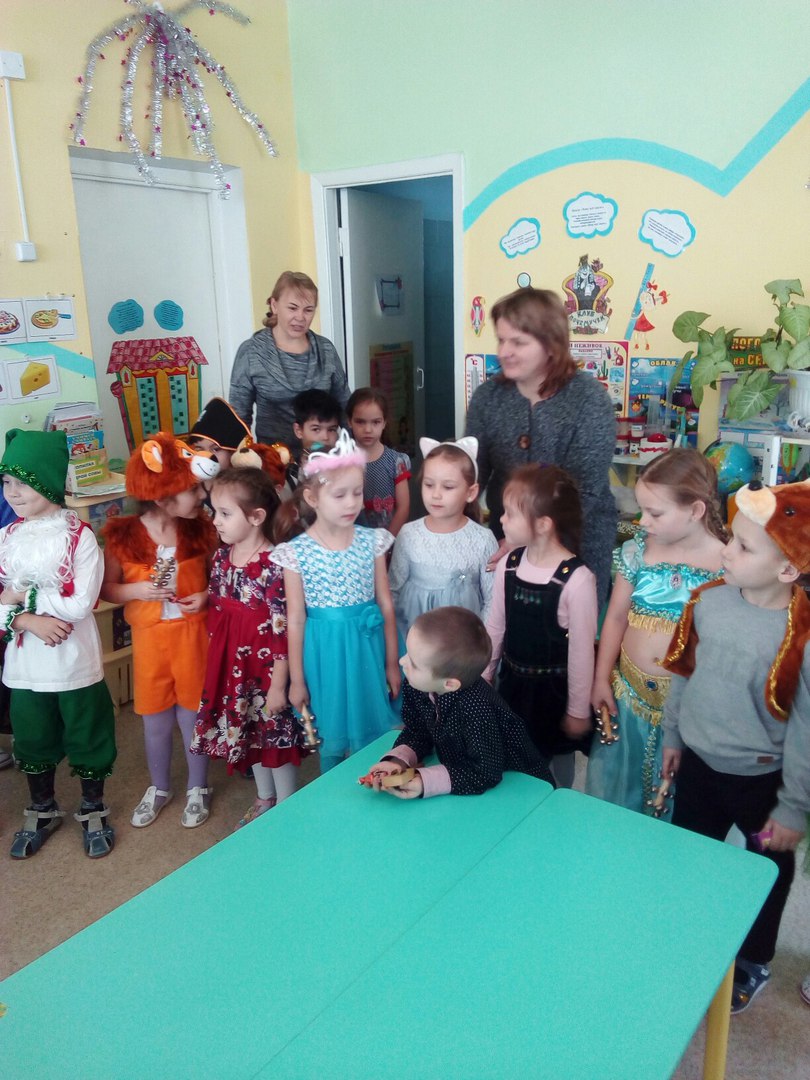 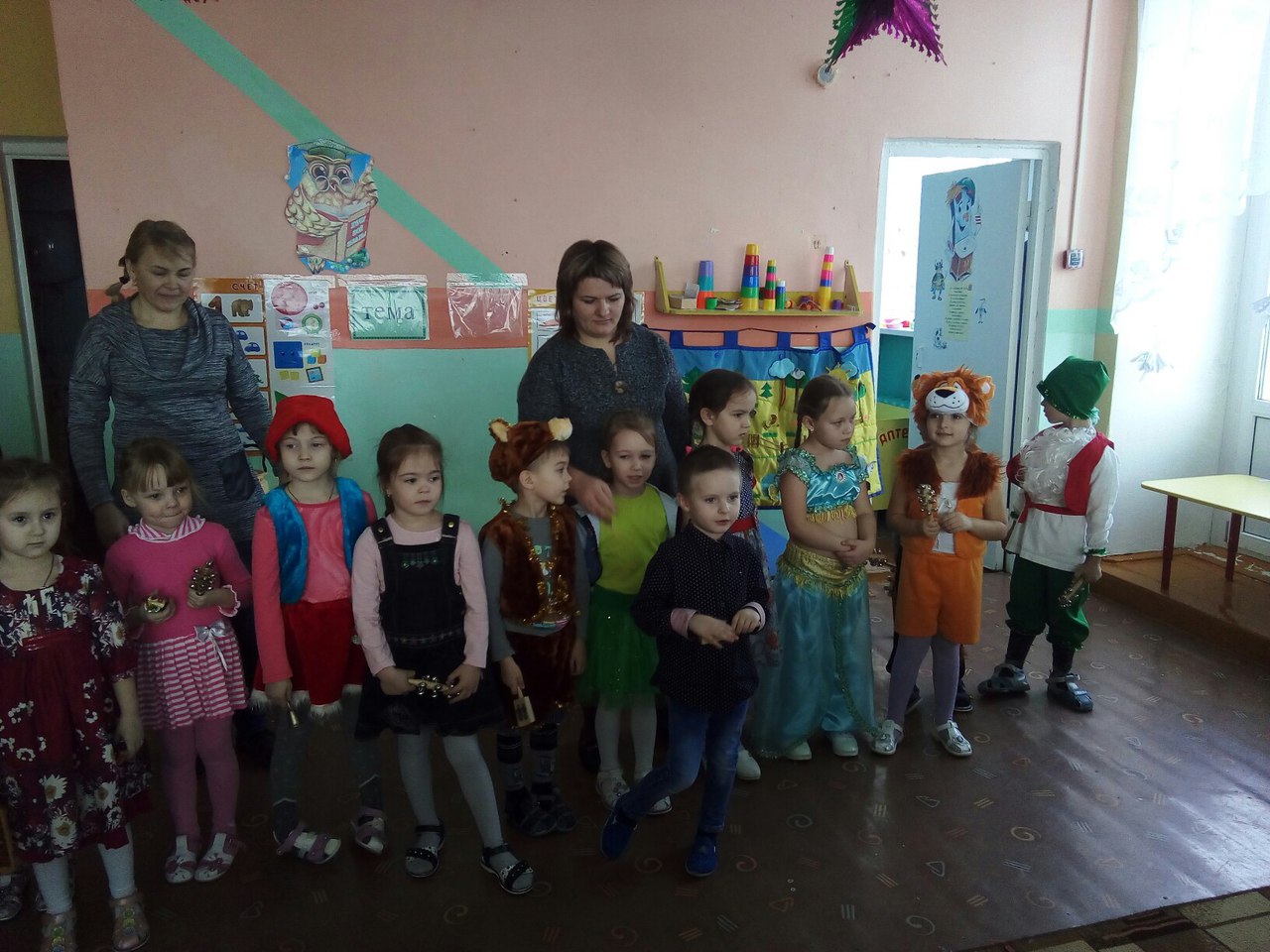 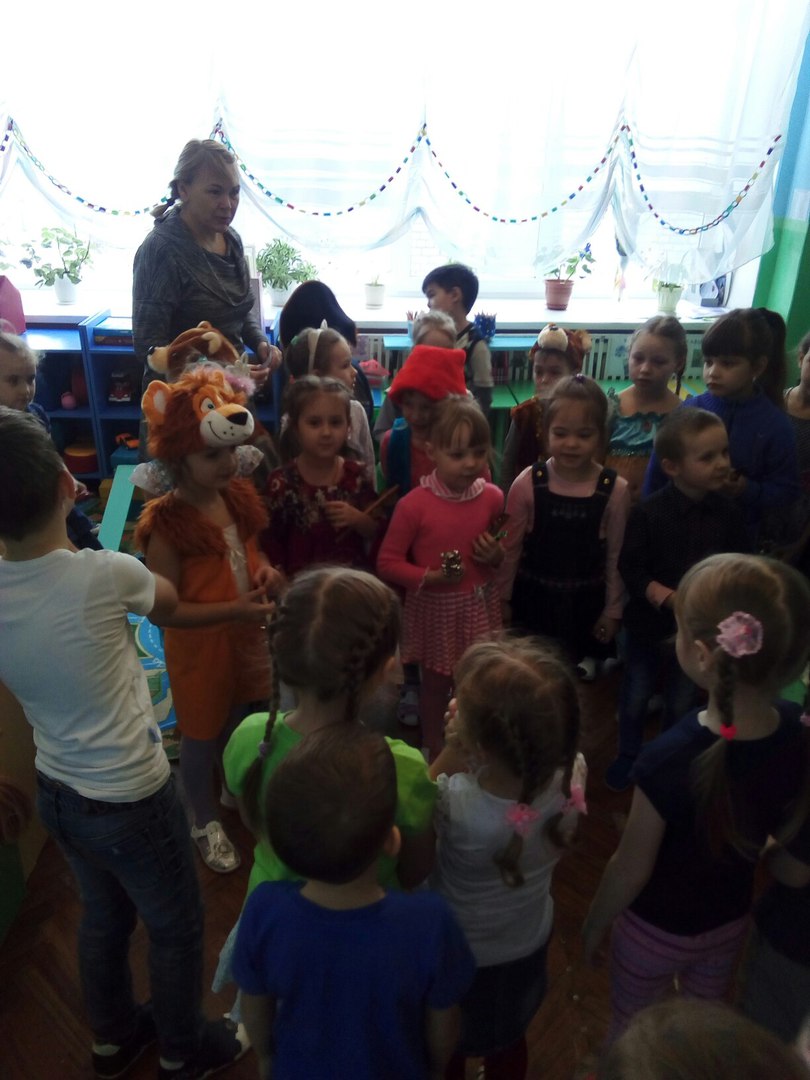 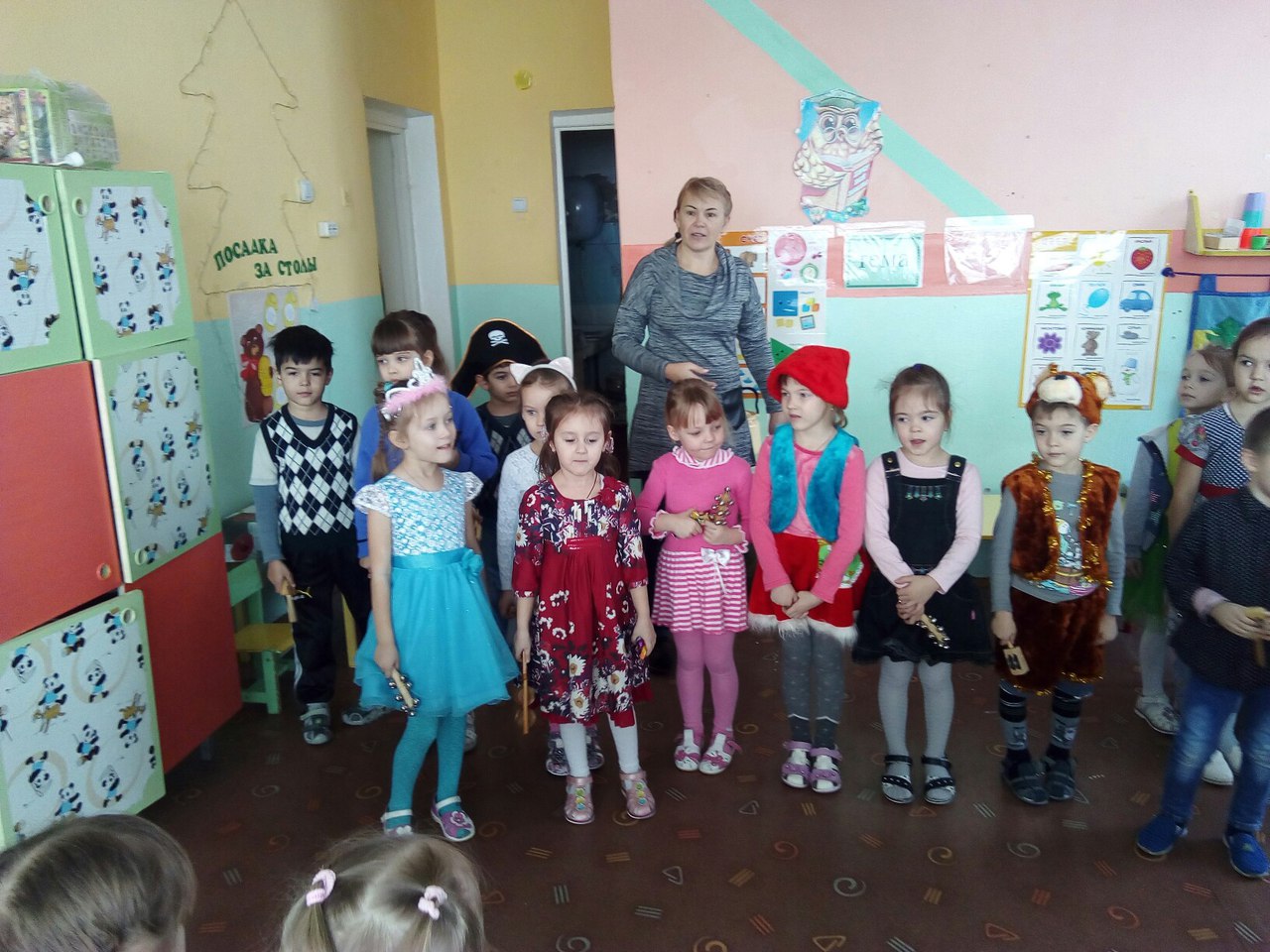 